Name ______________________________		               NC.4.MD.6 CFA (Cluster 8)The time on the clock below is 4:00. If the hands of the clock were extended, they would intersect the edge of the clock. The arc formed by these two hands would be  of the full circle.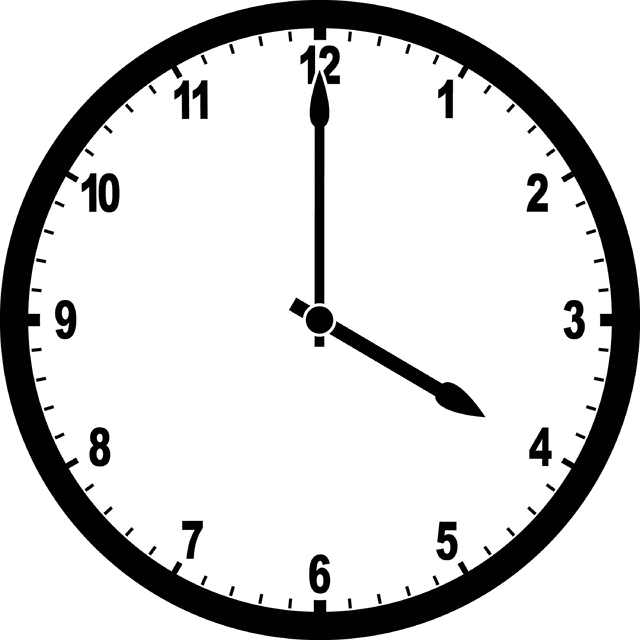 	What angle is formed by the hands of the clock?40˚90˚120˚180˚What is the measure of the angle shown on the protractor?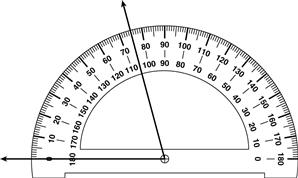 115˚105˚85˚75˚A garden sprinkler rotates 40˚ every 15 seconds. How long does it take the sprinkler to rotate 360˚?1 minute2 minutes 15 seconds2 minutes 25 seconds10 minutesWhich of the following statements is true about Angle A?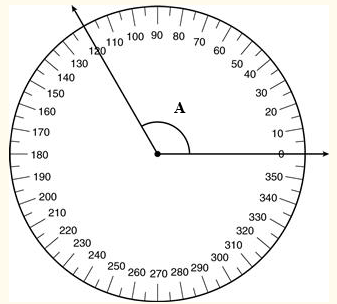 Both Angle A and the smaller arc on the circle measure 120˚Both Angle A and the larger arc on the circle measure 240˚Both Angle A and the smaller arc on the circle measure 0˚Both Angle A and the smaller arc on the circle measure 240˚A video surveillance camera turned 40˚ and paused before continuing to turn. If the camera turned a total of 142˚, how many degrees did the camera turn on the second rotation?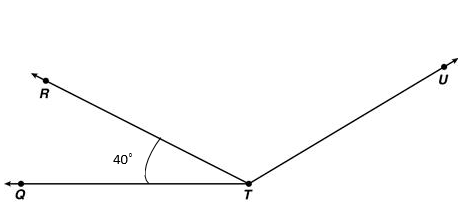 182˚ 180˚102˚100˚A museum is building a ramp to make the building wheelchair and stroller accessible. The ramp will have a 20˚ incline. The contractor knows that the measure for one angle of the post should be 70˚. He needs to determine the measure of the missing angle, x, to make sure that the post for the handrail is straight, at 180˚.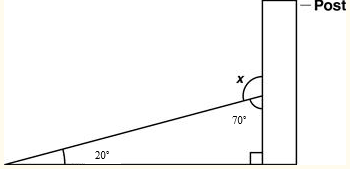 Which should be the value of x, the measure of the missing angle, to make sure the post for the handrail is straight?90˚100˚110˚180˚Jasmine drew the figure below.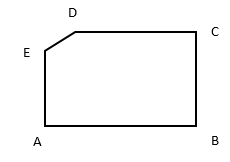 Which measurement is closest to the measure of < D?45˚90˚150˚175˚The figure below shows the intersection of streets.  Hawthorne St. intersects Chriswood St. at a 110˚ angle. Chriswood St. intersects Larkspur St. at a 40˚ angle.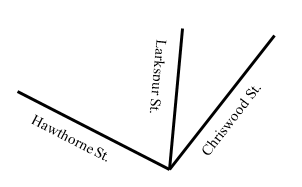 	 At what angle does Hawthorne St. intersect Larkspur St.?70˚ 80˚140˚150˚A fan moves in a left to right motion before going back from right to left. The fan rotates five degrees each second. If the fan rotated a total of 145 degrees, how many 5 degree turns did the fan make in all? 29  140 290 360At the carnival, a Ferris wheel rotates small angles to load and dismount passengers. If the Ferris wheel has rotated 340 degrees already, how many degrees remain to make a full rotation?360˚200˚150˚20˚ANSWER KEYCDBACCCAAD